                           Una serata per il Violoncello                           Una serata per il Violoncello                           Una serata per il Violoncello                           Una serata per il Violoncello                           Una serata per il Violoncello                           Una serata per il Violoncello                           Una serata per il Violoncello                           Una serata per il Violoncello                           Una serata per il Violoncello                           Una serata per il Violoncello                           Una serata per il Violoncello                           Una serata per il Violoncello                           Una serata per il Violoncello                           Una serata per il Violoncello                           Una serata per il Violoncello                           Una serata per il Violoncello                                    Siamo lieti di invitarti alla "pizzata "                                    Siamo lieti di invitarti alla "pizzata "                                    Siamo lieti di invitarti alla "pizzata "                                    Siamo lieti di invitarti alla "pizzata "                                    Siamo lieti di invitarti alla "pizzata "                                    Siamo lieti di invitarti alla "pizzata "                                    Siamo lieti di invitarti alla "pizzata "                                    Siamo lieti di invitarti alla "pizzata "                                    Siamo lieti di invitarti alla "pizzata "                                    Siamo lieti di invitarti alla "pizzata "                                    Siamo lieti di invitarti alla "pizzata "                                    Siamo lieti di invitarti alla "pizzata "                                    Siamo lieti di invitarti alla "pizzata "                                    Siamo lieti di invitarti alla "pizzata "                                    Siamo lieti di invitarti alla "pizzata "                                    Siamo lieti di invitarti alla "pizzata "                 presso il ristorante Blumarina di Via Capecelatro, 30 Milano                 presso il ristorante Blumarina di Via Capecelatro, 30 Milano                 presso il ristorante Blumarina di Via Capecelatro, 30 Milano                 presso il ristorante Blumarina di Via Capecelatro, 30 Milano                 presso il ristorante Blumarina di Via Capecelatro, 30 Milano                 presso il ristorante Blumarina di Via Capecelatro, 30 Milano                 presso il ristorante Blumarina di Via Capecelatro, 30 Milano                 presso il ristorante Blumarina di Via Capecelatro, 30 Milano                 presso il ristorante Blumarina di Via Capecelatro, 30 Milano                 presso il ristorante Blumarina di Via Capecelatro, 30 Milano                 presso il ristorante Blumarina di Via Capecelatro, 30 Milano                 presso il ristorante Blumarina di Via Capecelatro, 30 Milano                 presso il ristorante Blumarina di Via Capecelatro, 30 Milano                 presso il ristorante Blumarina di Via Capecelatro, 30 Milano                 presso il ristorante Blumarina di Via Capecelatro, 30 Milano                 presso il ristorante Blumarina di Via Capecelatro, 30 Milano                                                    (sede da confermare)                                                    (sede da confermare)                                                    (sede da confermare)                                                    (sede da confermare)                                                    (sede da confermare)                                                    (sede da confermare)                                                    (sede da confermare)                                                    (sede da confermare)                                                    (sede da confermare)                                                    (sede da confermare)                                                    (sede da confermare)                                                    (sede da confermare)                                                    (sede da confermare)                                                    (sede da confermare)                                                    (sede da confermare)                                                    (sede da confermare)                                     il giorno 19 aprile 2011 alle ore 19.30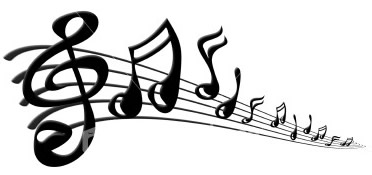                                      il giorno 19 aprile 2011 alle ore 19.30                                     il giorno 19 aprile 2011 alle ore 19.30                                     il giorno 19 aprile 2011 alle ore 19.30                                     il giorno 19 aprile 2011 alle ore 19.30                                     il giorno 19 aprile 2011 alle ore 19.30                                     il giorno 19 aprile 2011 alle ore 19.30                                     il giorno 19 aprile 2011 alle ore 19.30                                     il giorno 19 aprile 2011 alle ore 19.30                                     il giorno 19 aprile 2011 alle ore 19.30                                     il giorno 19 aprile 2011 alle ore 19.30                                     il giorno 19 aprile 2011 alle ore 19.30                                     il giorno 19 aprile 2011 alle ore 19.30                                     il giorno 19 aprile 2011 alle ore 19.30                                     il giorno 19 aprile 2011 alle ore 19.30                                     il giorno 19 aprile 2011 alle ore 19.30………...tra musica, ospiti e…      sorprese.                        La quota di partecipazione è di € 20,00 a persona                        La quota di partecipazione è di € 20,00 a persona                        La quota di partecipazione è di € 20,00 a persona                        La quota di partecipazione è di € 20,00 a persona                        La quota di partecipazione è di € 20,00 a persona                        La quota di partecipazione è di € 20,00 a persona                        La quota di partecipazione è di € 20,00 a persona                        La quota di partecipazione è di € 20,00 a persona                        La quota di partecipazione è di € 20,00 a persona                        La quota di partecipazione è di € 20,00 a persona                        La quota di partecipazione è di € 20,00 a persona                        La quota di partecipazione è di € 20,00 a persona                        La quota di partecipazione è di € 20,00 a persona                        La quota di partecipazione è di € 20,00 a persona                        La quota di partecipazione è di € 20,00 a persona                        La quota di partecipazione è di € 20,00 a persona                 (Invito valido per n…..... persone da consegnare al rappresentante di classe                                      insieme ad un acconto di € 10,00 a persona)                 (Invito valido per n…..... persone da consegnare al rappresentante di classe                                      insieme ad un acconto di € 10,00 a persona)                 (Invito valido per n…..... persone da consegnare al rappresentante di classe                                      insieme ad un acconto di € 10,00 a persona)                 (Invito valido per n…..... persone da consegnare al rappresentante di classe                                      insieme ad un acconto di € 10,00 a persona)                 (Invito valido per n…..... persone da consegnare al rappresentante di classe                                      insieme ad un acconto di € 10,00 a persona)                 (Invito valido per n…..... persone da consegnare al rappresentante di classe                                      insieme ad un acconto di € 10,00 a persona)                 (Invito valido per n…..... persone da consegnare al rappresentante di classe                                      insieme ad un acconto di € 10,00 a persona)                 (Invito valido per n…..... persone da consegnare al rappresentante di classe                                      insieme ad un acconto di € 10,00 a persona)                 (Invito valido per n…..... persone da consegnare al rappresentante di classe                                      insieme ad un acconto di € 10,00 a persona)                 (Invito valido per n…..... persone da consegnare al rappresentante di classe                                      insieme ad un acconto di € 10,00 a persona)                 (Invito valido per n…..... persone da consegnare al rappresentante di classe                                      insieme ad un acconto di € 10,00 a persona)                 (Invito valido per n…..... persone da consegnare al rappresentante di classe                                      insieme ad un acconto di € 10,00 a persona)                 (Invito valido per n…..... persone da consegnare al rappresentante di classe                                      insieme ad un acconto di € 10,00 a persona)                 (Invito valido per n…..... persone da consegnare al rappresentante di classe                                      insieme ad un acconto di € 10,00 a persona)                 (Invito valido per n…..... persone da consegnare al rappresentante di classe                                      insieme ad un acconto di € 10,00 a persona)                 (Invito valido per n…..... persone da consegnare al rappresentante di classe                                      insieme ad un acconto di € 10,00 a persona)                 (Invito valido per n…..... persone da consegnare al rappresentante di classe                                      insieme ad un acconto di € 10,00 a persona)                 (Invito valido per n…..... persone da consegnare al rappresentante di classe                                      insieme ad un acconto di € 10,00 a persona)                 (Invito valido per n…..... persone da consegnare al rappresentante di classe                                      insieme ad un acconto di € 10,00 a persona)                 (Invito valido per n…..... persone da consegnare al rappresentante di classe                                      insieme ad un acconto di € 10,00 a persona)                 (Invito valido per n…..... persone da consegnare al rappresentante di classe                                      insieme ad un acconto di € 10,00 a persona)                 (Invito valido per n…..... persone da consegnare al rappresentante di classe                                      insieme ad un acconto di € 10,00 a persona)                 (Invito valido per n…..... persone da consegnare al rappresentante di classe                                      insieme ad un acconto di € 10,00 a persona)                 (Invito valido per n…..... persone da consegnare al rappresentante di classe                                      insieme ad un acconto di € 10,00 a persona)                 (Invito valido per n…..... persone da consegnare al rappresentante di classe                                      insieme ad un acconto di € 10,00 a persona)                 (Invito valido per n…..... persone da consegnare al rappresentante di classe                                      insieme ad un acconto di € 10,00 a persona)                 (Invito valido per n…..... persone da consegnare al rappresentante di classe                                      insieme ad un acconto di € 10,00 a persona)                 (Invito valido per n…..... persone da consegnare al rappresentante di classe                                      insieme ad un acconto di € 10,00 a persona)                 (Invito valido per n…..... persone da consegnare al rappresentante di classe                                      insieme ad un acconto di € 10,00 a persona)                 (Invito valido per n…..... persone da consegnare al rappresentante di classe                                      insieme ad un acconto di € 10,00 a persona)                 (Invito valido per n…..... persone da consegnare al rappresentante di classe                                      insieme ad un acconto di € 10,00 a persona)                 (Invito valido per n…..... persone da consegnare al rappresentante di classe                                      insieme ad un acconto di € 10,00 a persona)Il ricavato della manifestazione sarà destinato a finanziare l'insegnamento del violoncello strumento                                             cardine dell'orchestra della nostra scuolaIl ricavato della manifestazione sarà destinato a finanziare l'insegnamento del violoncello strumento                                             cardine dell'orchestra della nostra scuolaIl ricavato della manifestazione sarà destinato a finanziare l'insegnamento del violoncello strumento                                             cardine dell'orchestra della nostra scuolaIl ricavato della manifestazione sarà destinato a finanziare l'insegnamento del violoncello strumento                                             cardine dell'orchestra della nostra scuolaIl ricavato della manifestazione sarà destinato a finanziare l'insegnamento del violoncello strumento                                             cardine dell'orchestra della nostra scuolaIl ricavato della manifestazione sarà destinato a finanziare l'insegnamento del violoncello strumento                                             cardine dell'orchestra della nostra scuolaIl ricavato della manifestazione sarà destinato a finanziare l'insegnamento del violoncello strumento                                             cardine dell'orchestra della nostra scuolaIl ricavato della manifestazione sarà destinato a finanziare l'insegnamento del violoncello strumento                                             cardine dell'orchestra della nostra scuolaIl ricavato della manifestazione sarà destinato a finanziare l'insegnamento del violoncello strumento                                             cardine dell'orchestra della nostra scuolaIl ricavato della manifestazione sarà destinato a finanziare l'insegnamento del violoncello strumento                                             cardine dell'orchestra della nostra scuolaIl ricavato della manifestazione sarà destinato a finanziare l'insegnamento del violoncello strumento                                             cardine dell'orchestra della nostra scuolaIl ricavato della manifestazione sarà destinato a finanziare l'insegnamento del violoncello strumento                                             cardine dell'orchestra della nostra scuolaIl ricavato della manifestazione sarà destinato a finanziare l'insegnamento del violoncello strumento                                             cardine dell'orchestra della nostra scuolaIl ricavato della manifestazione sarà destinato a finanziare l'insegnamento del violoncello strumento                                             cardine dell'orchestra della nostra scuolaIl ricavato della manifestazione sarà destinato a finanziare l'insegnamento del violoncello strumento                                             cardine dell'orchestra della nostra scuolaIl ricavato della manifestazione sarà destinato a finanziare l'insegnamento del violoncello strumento                                             cardine dell'orchestra della nostra scuolaIl ricavato della manifestazione sarà destinato a finanziare l'insegnamento del violoncello strumento                                             cardine dell'orchestra della nostra scuolaIl ricavato della manifestazione sarà destinato a finanziare l'insegnamento del violoncello strumento                                             cardine dell'orchestra della nostra scuolaIl ricavato della manifestazione sarà destinato a finanziare l'insegnamento del violoncello strumento                                             cardine dell'orchestra della nostra scuolaIl ricavato della manifestazione sarà destinato a finanziare l'insegnamento del violoncello strumento                                             cardine dell'orchestra della nostra scuolaIl ricavato della manifestazione sarà destinato a finanziare l'insegnamento del violoncello strumento                                             cardine dell'orchestra della nostra scuolaIl ricavato della manifestazione sarà destinato a finanziare l'insegnamento del violoncello strumento                                             cardine dell'orchestra della nostra scuolaIl ricavato della manifestazione sarà destinato a finanziare l'insegnamento del violoncello strumento                                             cardine dell'orchestra della nostra scuolaIl ricavato della manifestazione sarà destinato a finanziare l'insegnamento del violoncello strumento                                             cardine dell'orchestra della nostra scuolaIl ricavato della manifestazione sarà destinato a finanziare l'insegnamento del violoncello strumento                                             cardine dell'orchestra della nostra scuolaIl ricavato della manifestazione sarà destinato a finanziare l'insegnamento del violoncello strumento                                             cardine dell'orchestra della nostra scuolaIl ricavato della manifestazione sarà destinato a finanziare l'insegnamento del violoncello strumento                                             cardine dell'orchestra della nostra scuolaIl ricavato della manifestazione sarà destinato a finanziare l'insegnamento del violoncello strumento                                             cardine dell'orchestra della nostra scuolaIl ricavato della manifestazione sarà destinato a finanziare l'insegnamento del violoncello strumento                                             cardine dell'orchestra della nostra scuolaIl ricavato della manifestazione sarà destinato a finanziare l'insegnamento del violoncello strumento                                             cardine dell'orchestra della nostra scuolaIl ricavato della manifestazione sarà destinato a finanziare l'insegnamento del violoncello strumento                                             cardine dell'orchestra della nostra scuolaIl ricavato della manifestazione sarà destinato a finanziare l'insegnamento del violoncello strumento                                             cardine dell'orchestra della nostra scuolaIl ricavato della manifestazione sarà destinato a finanziare l'insegnamento del violoncello strumento                                             cardine dell'orchestra della nostra scuolaIl ricavato della manifestazione sarà destinato a finanziare l'insegnamento del violoncello strumento                                             cardine dell'orchestra della nostra scuolaIl ricavato della manifestazione sarà destinato a finanziare l'insegnamento del violoncello strumento                                             cardine dell'orchestra della nostra scuolaIl ricavato della manifestazione sarà destinato a finanziare l'insegnamento del violoncello strumento                                             cardine dell'orchestra della nostra scuolaIl ricavato della manifestazione sarà destinato a finanziare l'insegnamento del violoncello strumento                                             cardine dell'orchestra della nostra scuolaIl ricavato della manifestazione sarà destinato a finanziare l'insegnamento del violoncello strumento                                             cardine dell'orchestra della nostra scuolaIl ricavato della manifestazione sarà destinato a finanziare l'insegnamento del violoncello strumento                                             cardine dell'orchestra della nostra scuolaIl ricavato della manifestazione sarà destinato a finanziare l'insegnamento del violoncello strumento                                             cardine dell'orchestra della nostra scuolaIl ricavato della manifestazione sarà destinato a finanziare l'insegnamento del violoncello strumento                                             cardine dell'orchestra della nostra scuolaIl ricavato della manifestazione sarà destinato a finanziare l'insegnamento del violoncello strumento                                             cardine dell'orchestra della nostra scuolaIl ricavato della manifestazione sarà destinato a finanziare l'insegnamento del violoncello strumento                                             cardine dell'orchestra della nostra scuolaIl ricavato della manifestazione sarà destinato a finanziare l'insegnamento del violoncello strumento                                             cardine dell'orchestra della nostra scuolaIl ricavato della manifestazione sarà destinato a finanziare l'insegnamento del violoncello strumento                                             cardine dell'orchestra della nostra scuolaIl ricavato della manifestazione sarà destinato a finanziare l'insegnamento del violoncello strumento                                             cardine dell'orchestra della nostra scuolaIl ricavato della manifestazione sarà destinato a finanziare l'insegnamento del violoncello strumento                                             cardine dell'orchestra della nostra scuolaIl ricavato della manifestazione sarà destinato a finanziare l'insegnamento del violoncello strumento                                             cardine dell'orchestra della nostra scuola